BYLAWS OFDELTA AGRICULTURE RESEARCH & SUSTAINABILITY DISTRICTARTICLE I – ORGANIZATION AND PURPOSEDelta Agriculture Research and Sustainability District; creation; purpose;Territorial jurisdiction. The Delta Agriculture Research and Sustainability District, referred to in this Part as the "district", is hereby constituted and is declared to be a body politicand political subdivision of the state of Louisiana, as defined in Article VI, Section of the Constitution of Louisiana.To enact Part IV of Chapter 4-A of Title 3 of the Louisiana Revised Statutes of 1950, to be comprised of R.S. 3:341 through 347, relative to agricultural research and sustainability in the delta region of the state; to create and provide for the Delta Agriculture Research and Sustainability District; to provide for the governance, powers, duties, and funding of the district; and to provide for related matters. Notice of intention to introduce this Act has been published as provided by Article III, Section 13 of the Constitution of Louisiana.The boundaries of the district shall be coterminous with the boundaries of the parishes of East CarrollTensas.ARTICLE II - OFFICESThe registered office of the Economic District shall be located in the village of St. Joseph, in the State of Louisiana. The Economic District may also maintain offices at such other places within or outside of the State of Louisiana, as the Board of Commissioners may, from time to time, determine or deem necessary.ARTICLE III - MEETING OF BOARD OF COMMISSIONERSQUARTERLY MEETINGS:Quarterly meetings of the Board of Commissioners shall be held the 2nd Wednesday in January, April, July and October of each year at such date, time, and location as shall be determined, from time to time, by the Chairperson.SPECIAL MEETINGS:Special meetings of the Board of Commissioners may be called by  and shall be held at such date, time, and location as shall be determined, from time to time, by the .PLACE OF MEETINGS:Meetings of Board of Commissioners shall be held at the registered office of the Organization, or at such other places, within or outside the State of Louisiana as the Directors may from time-to- time fix. NOTICE OF MEETINGS:Written or printed notice of each meeting of Board of Commissioners, whether or special, signed by the the time when and place where it is to be held, as well as the purpose or purposes for which the meeting is called shall be served either personally, by mail or by electronic communication including, but not limited to, electronic mail by or at the direction of the President, the Secretary, or the officer or the person calling the meeting, within 30 days. If mailed, such notice shall be deemed to be given when deposited in the United States mail, addressed to the Commissioner as it appears on the share transfer records of the District or to the current address, which a Commissioner has provided to the organization via written notice.QUORUM:A quorum of 12 seated members of the 23 voting members shall be present at all meetings of Board of Commissioners of the DistrictDespite the absence of a quorum at any meeting the Commissioners present may adjourn the meeting.VOTING AND ACTING:Except as otherwise provided by law, the Articles of Incorporation, or these Bylaws, any action, the affirmative vote of the majority of Commissioners entitled to vote on that matter and represented either in person or by proxy at a meeting of Commissioners at which a quorum is present, shall be the act of the Board of Commissioners of the Delta Agriculture Research & Sustainability District.ARTICLE IV - BOARD OF COMMISSIONERS/DISTRICT DIRECTORTERM, ELECTION AND POWERS:Pursuant to Article VI, Sections 19 and 21 of the Constitution of Louisiana, the district, acting through its board of commissioners, the governing authority of the district, is hereby granted all of the rights, powers, privileges, and immunities granted to or authorized for political subdivisions for industrial, commercial, research, and economic development.The district shall be governed by a board of commissioners, consisting of twenty-six members as follows:The governor or his designee.The commissioner of agriculture and forestry or his designee.The president of the local governing authority for the parish of East Carroll or his designee.The president of the local governing authority for the parish of Concordia or his designee.The president of the local governing authority for the parish of Madison or his designee.The president of the local governing authority for the parish of Tensas or his designee.The president of Louisiana Tech University or his designee.The president of the University of Louisiana at Monroe or his designee.The president of the Southern University System or his designee.The president of the Louisiana State University System or his designee.The president of Grambling State University or his designee.The state representative for House District 19 or his designee.The state representative for House District 21 or his designee.The state senator for Senate District 32 or his designee.The state senator for Senate District 34 or his designee.The mayor of the city of Tallulah or his designee.The mayor of the town of Lake Providence or his designee.The mayor of the town of Newellton or his designee.The mayor of the town of St. Joseph or his designee.The mayor of the town of Waterproof or his designee.The mayor of the town of Clayton or his designee.The mayor of the town of Ferriday or his designee.The mayor of the town of Vidalia or his designee.The secretary of the Department of Economic Development or his designee as an ex officio nonvoting member.The president of the Louisiana Farm Bureau Federation or his designee as an ex officio nonvoting member.The president of the Louisiana Cotton and Grain Association or his designee as an ex officio nonvoting member.Members or designee shall serve during their tenure in the offices.Any vacancy in the membership of the board, occurring by reason of death, resignation, or otherwise, shall be filled by the interim or acting person who assumes the duties of the person who held the now-vacant seat until an election can be held or a permanent appointment can be made.Members of the board shall serve without compensation. The board may reimburse any member for expenses actually incurred in the performance of his duties pursuant to this Part.Members of the board individually and members of their immediate families are prohibited from bidding on or entering into any contract, subcontract, or other transaction that is under the supervision or jurisdiction of the district.The board shall elect from among its own members a chairman, vice chairman, secretary, and treasurer, whose duties shall be those usual to such offices. At the option of the board, the offices of secretary and treasurer may be held by one person.The board shall vote to hire a district director appointed by the Chairperson to manage the day- to-day operations of the district.The board shall establish the duties and responsibilities and the salary and benefits for the position of district director.DISTRICT DIRECTORThe District Director will oversee the management and operation of the district office(s), serve as a key liaison to local organizations and elected officials, develop and implement long-term strategic outreach plans, and manage and participate in the office's constituent services efforts.The district director shall report directly to the board and, with the approval of the board, may hire an administrative assistant.The District Director shall maintain an organization credit card and sustainable vehicle at the approval of the BoardThe District Director shall maintain an annual direct budget where he/she can use for programs within the territory of the district as their discretionThe District Director shall provide monthly reports to the OfficersThe District Director shall provide a report at the Board of Commissioners meetingsARTICLE V - OFFICERSDESIGNATION OF OFFICERS:Chairman of the Board – The Chairman of the Board shall preside at the meetings of the Board of Commissioners and shall see that all orders and resolutions of the Board of Directors are carried into effect.The Chairperson shall be the chief executive officer of the Board of Commissioners and shall have active knowledge of all management of the business of the District. He or she shall sign all checks, contracts, and agreements on behalf of the Board. In the absence of the Chairperson, the Vice Chairperson shall all sign checks, contracts, and agreements on behalf of the Board.The Chairperson shall appoint the District Director with the approval of the Board of CommissionersThe Chairperson shall call special meetings and promulgate the agenda for all meetingsVice Chair- The Vice Chair shall serve in the role of Chairman at meetings in the absence of the ChairmanThe Vice Chair shall be active chair if the Chair resigns or is terminated until an election is held at the next quarterly meeting when the Board of Commissioners will determine the new ChairmanSecretary – The Secretary shall act under the direction of the Chairperson and shall have custody of and maintain all district records except the financial records. He or she shall authenticate all non-financial records and documents of the district. Subject to the direction of the Chair person he or she shall attend all meetings of the Board of Commissioners, maintain minutes and submit a copy to the records. He or she shall give notice of all quarterly, special and annual meetings of the Board of Commissioners, and shall perform such other duties as may be prescribed by the Chairperson or the Board of Directors.Treasurer – The Treasurer shall act under the direction of the Chairperson. Subject to the direction of the Chairperson, he or she shall have custody of the District funds and securities and shall keep full and accurate accounts of receipts and disbursements in books belonging to the District. He or she shall deposit all monies and other valuable effects in the name and to the credit of the District in such depositories as may be designated by the Board of Commissioners. He or she shall disburse the funds of the District as may be ordered by the President of the Board of Commissioners, taking proper vouchers for such disbursements, and shall render to the President and the Board of Commissioners, at its regular meetings, or when the Board of Commissioners so requires, an account of all transactions as the Treasurer and of the financial condition of the District. The Treasurer will work closely with the Certified Public Accountant of the district.RESIGNATION:Any officer may resign at any time by giving written notice of such resignation to the District.ARTICLES VI - BOOKS AND RECORDSBOOKS AND RECORDS:The District shall keep as permanent records the minutes of all meetings and Board of Commissioners; a record of all actions taken by the Commissioners. The District shall also continuously maintain accurate accounting records. Furthermore, the District shall maintain the following:A record of its Board of Commissioners in a form that permits preparation of a list of the names and addresses of all members in alphabetical orderThe District’s Articles or Restated Articles of Incorporation and all amendments thereto currently in effect;The District’s Bylaws or Restated Bylaws and all amendments thereto currently in effect;Resolutions adopted by the Board of CommissionersThe minutes of all Board of Commissioners' meetings and records of all actions taken by members, including the financial statements furnished to Commissioners as may be required under Louisiana law;A list of the names and business street addresses of all stakeholders in contract, subcontract or in agreements with districtA copy of the above named District's most recent annual reportAny books, records and minutes may be in written form or in any other form capable of being converted into written form.INSURANCE FOR INDEMNIFICATION:The Board of Commissioners may direct the District to purchase and maintain insurance on behalf of any person who is or was a commissioner, director or officer of the District. Or on behalf of any person who is or was serving at the request of the District as a director or officer of the District, or is or was serving at the request of the District as a director or officer of another organization, or as its representative in a partnership, joint venture, trust, or other enterprise against any liability asserted against such person and incurred in any such capacity or arising out of such status, whether or not the district would have the power to indemnify such person.ARTICLE X - FISCAL YEARThe fiscal year of the District will end on . Notwithstanding, the foregoing, the fiscal year shall be subject to change by the Board of Commissioners from time to time, subject to applicable law.ARTICLE XI - CORPORATE SEALThe corporate seal, if any, shall be in such form as shall be prescribed and altered, from time to time, by the Board of Directors. The use of a seal or stamp by the Corporation on corporate documents is not necessary and the lack thereof shall not in any way affect the legality of a corporate document.ARTICLE XII - AMENDMENTSAll Bylaws of the District shall be subject to alteration or repeal, and new Bylaws may be made, by a ¾ majority vote of the Board of Commissioners APPROVED AND ADOPTED on September 16, 2021.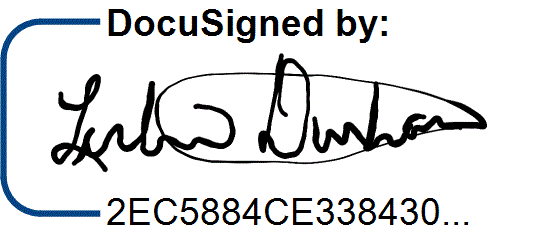 (Secretary Signature)